Annex 2 ແບບຟອມມາດຕະຖານ ເພື່ອຂໍທຶນຊ່ວຍເຫຼືອ ໂຄງການຂະໜາດກາງ ທີ່ມີມູນຄ່າບໍ່ເກີນ 800.000.000 ກີບ 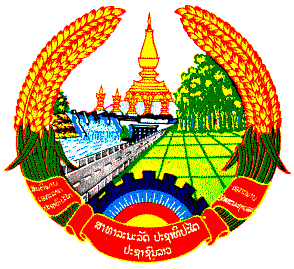 ສາທາລະນະ​ລັດ ປະຊາ​ທິປະ​ໄຕ ປະຊາຊົນ​ລາວສັນຕິພາບ ​ເອກະລາດ ປະຊາທິປະ​ໄຕ ​ເອກະ​ພາບ ວັດທະນາຖາວອນ-----===000===-----ກອງ​ທຶນ​ປົກ​ປັກ​ຮັກສາ​ສິ່ງ​ແວດ​ລ້ອມຫ້ອງການແບບຟອມບົດ​ສະ​ເໜີໂຄງ​ການຂໍ້ແນະນຳ:ຄຳຮ້ອງສາມາດຍື່ນເປັນພາສາລາວ.  ບັນທັດຖານທີ່ຈະໄດ້ທຶນມີດັ່ງຕໍ່ໄປນີ້: (a) ສະໜັບສະໜູນນະໂຍບາຍ, ຍຸດ​ທະ​ສາດ​ແລະ​ແຜນການຂອງ ລັດຖະບານ /ແຂວງ; (b)   ​ຖືກ​ກັບ​ໜຶ່ງ​ຂອງເຂດຂອງກອງ​ທຶນຍ່ອຍຂອງ ກປສ (ໜ້າ​ວຽກນະໂຍບາຍແລະ ສ້າງຄວາມ ສາມາດ, ຊີວະນາໆພັນ, ຄວບຄຸມມົນລະພິດ, ຄຸ້ມຄອງຊັບພະຍາກອນນໍ້າ, ຄຸ້ມຄອງທີ່ດິນ); (c) ບໍ່ມີກິດຈະກຳທີ່ເກືອດຫ້າມ.  ໂຄງການຍ່ອຍ, ຖ້າ​ແມ່ນ​ຫຼາຍ​ປີ​, ຈະໄດ້ຕ້ອງມີຜົນງານທີ່ດີເພື່ອຈະຕໍ່ໃນປີຕໍ່ໄປ. ການປະເມີນຜົນງານປະຈຳປີ ພົວພັນ ກັບທຶນ, ການຄຸ້ມຄອງ ແລະ ຜົນໄດ້ຮັບໃນປີນັ້ນ ຊຶ່ງໄດ້ກຳນົດໄວ້.ກົນໄກການຈັດຕັ້ງໂຄງການຍ່ອຍອະ​ທິ​ບາຍໂຄງ​ຮ່າງ​ການ​ຄຸ້ມ​ຄອງ​ໂຄງ​ການ​ຍ່ອຍ. ພະ​ນັກ​ງານ​ແລະ​ການ​ຊ່ວຍ​ເຫຼືອ​ທາງ​ວິຊາ​ການ​​ທີ່​ຕ້ອງການເພີ່ມ​ເຕີມ ​ໃນ​ດ້ານ​ໃດ ​ເພື່ອ​ເຮັດ​ໃຫ້ ໂຄງ​ການ​ຍ່ອຍທີ່​ສະ​ເໜີ​ມາ ໄດ້​ຮັບ​ຜົນ​ສຳ​ເລັດ (​ເປັນຕົ້ນພະນັກງານ​ກວດກາ​ຕິດຕາມ, ບັນຊີ​ການ​ເງີ​ນ….). ງົບປະມານລວມສະເໜີງົບປະມານ ແລະ ຂັດຕິດກັບບົດສະເໜີໂຄງການຍ່ອຍ (ເບີ່ງຮ່າງທີ່ໄດ້ຂັດຕິດມາພ້ອມນີ້). ໃນບົດສະເໜີນີ້ ຈະສະແດງໃຫ້ເຫັນພຽງແຕ່ງົບປະມານສັງລວມຂອງໂຄງການຍ່ອຍ. ສັງເກດວ່າເມື່ອໂຄງການຍ່ອຍຈະໄດ້ຖືກຮັບຮອງໝົດໄລຍະ ໂຄງການຍ່ອຍທັງໝົດ ແຕ່ຫຼັງຈາກປີທີ 1, ທຶນຮອນຈະປ່ອຍໃຫ້ນັ້ນ ແມ່ນອີງໃສ່ຜົນງານໃນປີຜ່ານມາ, ອີງໃສ່ຄາດໝາຍ ທີ່ກຳນົດໃນແຜນປີທີ່ໄດ້ຖືກຮັບຮອງເອົາ (ເບີ່ງຂໍ້ 24).ສຳລັບ​ໂຄງການ​ຍ່ອຍ​ທີ່​ໄດ້​ຮັບຮອງ​ແລ້ວຫ້ອງການກປສຈະ​ເປັນຜູ້​ເຮັດ​ແຜນ​ຈັດ​ຊື້-ຈັດ​ຈ້າງ​ຕ່າງໆ. ຄວາມຍືນຍົງອະທິບາຍຜົນໄດ້ຂອງໂຄງການຍ່ອຍຈະ​ມີ​ສຶບຕໍ່ ຫຼື ຮັກສາໄວ້ ຫຼັງໂຄງການສີ້​ນສຸດ.ການປະຕິບັດຕາມນະໂຍບາຍປ້ອງກັນສິ່ງແວດລ້ອມແລະສັງຄົມ.ກວດກາເບີ່ງວ່າມີຄວາມຕ້ອງການກະກຽມ ແຜນຄຸ້ມຄອງສິ່ງແວດລ້ອມ ແລະ ສັງຄົມ ຫຼື ບໍ່ (ກອບແຜນຄຸ້ມຄອງ ສິ່ງແວດລ້ອມ ແລະ ສັງຄົມ ສາມາດຄົ້ນຫາໄດ້ ທີ່ເວັບໄຊ ກປສ.ການມີສ່ວນຮ່ວມຂອງຊຸມຊົນ ລວມທັງບັນຫາບົດບາດຍິງ-ຊາຍ, ຊົນເຜົ່າ ໃນລະດັບບ້ານເບີ່ງຕາມເອກະສານແນະນຳ ກ່ຽວກັບຂັ້ນຕອນປະຕິບັດ ໃນແຜນການມີສ່ວນຮ່ວມຂອງຊຸມຊົນ,  ຊື່ງສາມາດຄົ້ນຫາ ໄດ້ທີ່ເວັບໄຊ ກປສ.ບັນຫາບົດບາດຍິງ-ຊາຍ ອະທິບາຍກ່ຽວກັບໂຄງການຍ່ອຍໄດ້ຍີ​ນຍອມ​ກັບ​ນະ​ໂຍບາຍ​ຂອງ​ລັດ​ໃນ​ການເອົາໃຈໃສ່ ຕໍ່ບັນຫາບົດບາດຍິງ-ຊາຍ ພາຍໃຕ້ ໂຄງການ.ເງື່ອນໄຂ ການປະຕິບັດແຜນງານປະຈຳປີທີ່ໄດ້ຕົກລົງກັນ  ລາຍການເປົ້າໝາຍທີ່ໄດ້ຕົກລົງວ່າຈະໄດ້ສໍາເລັດ ເພື່ອເປັນເງື່ອນໄຂການອະນຸມັດງົບປະມານໃນປີຕໍ່ໄປ. ໄດ້ຕົກລົງໃນເງື່ອນໄຂທີ່ວ່າ:ປະຕິບັດຖືກຕ້ອງດ້ານຄວາມໂປ່ງໄສ ແລະ ຄວາມຕ້ອງການໃນການປ້ອງກັນຜົນກະທົບ ຢ່າງໜ້ອຍໄດ້ ໃນລະດັບປານກາງ ໃນປີທີ 1 ແລະ ພໍໃຊ້ໃນປີຕໍ່ໄປປະຕິບັດຖືກຕ້ອງຕາມມາດຖານການລາຍງານ ດ້ານຈຳນວນ, ຄຸນນະພາບແລະເວລາ ຢ່າງໜ້ອຍໄດ້ໃນລະດັບປານກາງ ໃນປີທີ 1 ແລະ ພໍໃຊ້ໃນປີຕໍ່ໄປ.ໃນປີທີ 1 ຢ່າງໜ້ອຍ 50% ຂອງກິດຈະກຳແຜນປີໄດ້ສຳເລັດ. ໃນປີທີ 2 ແລະຕໍ່ໄປຢ່າງໜ້ອຍ 70% ຂອງແຕ່ ລະກິດຈະກຳແຜນປີໄດ້ສຳເລັດ.ເປົ້າໝາຍຂອງຜົນຮັບໃນປີທີ່ພວມປະຕິບັດນັ້ນ ໄດ້ມີການວັດແທກ, ປະເມີນຜົນ ແລະ ສະແດງໃຫ້ ເຫັນ ຄວາມຄືບໜ້າ ທີ່ຈະສຳເລັດຕາມເປົ້າໝາຍ.ແຜນວຽກແລະງົບປະມານປີໃໝ່ ຈະໄດ້ສ້າງຂຶ້ນແລະຮັບຮອງໂດຍ ກປສ ເປັນແຕ່ລະປີ.ບັນຊີເອກະສານຂັດຕິດຈົ່ງຂັດຕິດເອກະສານດັ່ງຕໍ່ໄປນີ້ໂດຍອີງໃສ່ຮ່າງທີ່ສະໜອງໃຫ້ໃນ EXCEL: ແຜນງົບປະມານລວມຂອງໂຄງການ ແຍກຕາມປະເພດລາຍຈ່າຍ  ແລະ ​ແຍກຕາມອົງປະກອບ (ເອກກະສານຂັດຕິດ 1) ກອບ​ຜົນ​ຮັບ​ ຕົວຊີ້ວັດ ໂຄງ​ການ​ຍ່ອຍ (ເອກກະສານຂັດຕິດ 2) ແຜນວຽກລະອຽດຂອງປີທີ 1 ຕາມອົງປະກອບ(ເອກກະສານຂັດຕິດ 3) ແຜນລະອຽດແຍກເປັນປີ (ເອກກະສານຂັດຕິດ 4) ແຜນຈັດຊື້ແລະຈັດຈ້າງ (ເອກກະສານຂັດຕິດ 5)                                                         ວັນ​ທີ​​  ............................. ຮັບ​ຮູ້ ​ແລະ ເຫັນ​ດີ ​​ໂດຍ					                      ສະເໜີໂດຍ	ເລກ​ລະຫັດບົດ​ສະ​ເໜີ​ໂຄງການຍ່ອຍຂອງກປສ: ເລກ​ລະຫັດບົດ​ສະ​ເໜີ​ໂຄງການຍ່ອຍຂອງກປສ: ເລກ​ລະຫັດບົດ​ສະ​ເໜີ​ໂຄງການຍ່ອຍຂອງກປສ: ຊື່ ​ແລະ ທີ່ຢູ່ຂອງອົງ​ການຈັດ​ຕັ້ງ​ປະຕິບັດໂຄງການຍ່ອຍ:ຊື່ ​ແລະ ທີ່ຢູ່ຂອງອົງ​ການຈັດ​ຕັ້ງ​ປະຕິບັດໂຄງການຍ່ອຍ:ຊື່, ໜ້າທີ່, ບ່ອນພົວພັນລະອຽດ ຈຸດປະສານງານຜູ້​ສະ​ເໜີຈັດ​ຕັ້ງ​ປະຕິບັດໂຄງການຍ່ອຍ:ຊື່, ໜ້າທີ່, ບ່ອນພົວພັນລະອຽດ ຈຸດປະສານງານຜູ້​ສະ​ເໜີຈັດ​ຕັ້ງ​ປະຕິບັດໂຄງການຍ່ອຍ:ທ່ານອີ​ເມ​ວ: ໂທລະສັບ:  ​ມື​ຖື: ທ່ານອີ​ເມ​ວ: ໂທລະສັບ:  ​ມື​ຖື: ທ່ານອີ​ເມ​ວ: ໂທລະສັບ:  ​ມື​ຖື: ລະດັບ​ພື້ນ​ທີ່​ຂອງ​​ໂຄງການຍ່ອຍ(ອາດ​ຫຼາຍ​ກວ່າ 1 ທາງ​ເລືອກ)ລະດັບ​ພື້ນ​ທີ່​ຂອງ​​ໂຄງການຍ່ອຍ(ອາດ​ຫຼາຍ​ກວ່າ 1 ທາງ​ເລືອກ)□ ລະດັບ​ສາກົນ□ ສູນກາງ/ລະດັບ​ຊາດໃຫ້​ບອກເຂດ​ເປົ້າ​ໝາຍ    ລະດັບ​ແຂວງ,  ລະດັບ​ເມືອງ, ຊື່ໂຄງການຂຽນເປັນພາສາລາວ ແລະ ພາສາອັງກິດຊື່ໂຄງການຂຽນເປັນພາສາລາວ ແລະ ພາສາອັງກິດ​ຈຳນວນ​ທຶນ​ທີ່ຂໍ: (ງົບ​ໂດຍ​ປະມານ ​ເປັນເງິນກີບ)ຈຳນວນ​ທຶນ​ທີ່ຂໍ: (ງົບ​ໂດຍ​ປະມານ ​ເປັນເງິນກີບ)ກອງທຶນຍ່ອຍຂອງກປສທີ່​ໃຫ້​ທຶນ (​ໃຫ້​ໝາຍ​ເອົາ 1 ທາງ​ເລືອກ)ກອງທຶນຍ່ອຍຂອງກປສທີ່​ໃຫ້​ທຶນ (​ໃຫ້​ໝາຍ​ເອົາ 1 ທາງ​ເລືອກ)□ ນະ​ໂຍ​ບາຍ□ ຊີ​ວະ​ນາໆ​ພັນ□ ຄວບຄຸມມົນລະພິດ□ ຄຸ້ມຄອງຊັບພະຍາກອນນໍ້າ, □ ຄຸ້ມຄອງທີ່ດິນ□ ປ່ຽນແປງດິນຟ້າອາກາດໜ້າ​ວຽກສະ​ຖາ​ບັນ​ ຫຼືຂະ​ແໜງ​ການທີ່​ພົວພັນ​ກັບໂຄງກ​ານຍ່ອຍ, ສິ່ງ​ທ້າ​ທາຍແລະບູລິມະສິດ (ອະທິບາຍກ່ຽວ​ກັບ​ໜ້າ​ທີ່​ຂອງ​ຜູ້​ສະ​ເໜີ, ຄວາມ​ອາດ​ສາມາດ​ ​ແລະ ໜ້າ​ວຽກ​ທີ່​ເຮັດ​ໃນ​ປະຈຸ​ບັນ​, ບູລິ​ມະ​ສິດ​ທີ່​ຕ້ອງການ ​ແລະ ​ສະ​ເໜີແນວທາງ​ໃນການ​ແກ້​ໄຂ ບູລິ​ມະ​ສິດ​ ​ແລະ ຂໍ້ຄົງຄ້າງ​ດັ່ງກ່າວ).ໜ້າ​ວຽກສະ​ຖາ​ບັນ​ ຫຼືຂະ​ແໜງ​ການທີ່​ພົວພັນ​ກັບໂຄງກ​ານຍ່ອຍ, ສິ່ງ​ທ້າ​ທາຍແລະບູລິມະສິດ (ອະທິບາຍກ່ຽວ​ກັບ​ໜ້າ​ທີ່​ຂອງ​ຜູ້​ສະ​ເໜີ, ຄວາມ​ອາດ​ສາມາດ​ ​ແລະ ໜ້າ​ວຽກ​ທີ່​ເຮັດ​ໃນ​ປະຈຸ​ບັນ​, ບູລິ​ມະ​ສິດ​ທີ່​ຕ້ອງການ ​ແລະ ​ສະ​ເໜີແນວທາງ​ໃນການ​ແກ້​ໄຂ ບູລິ​ມະ​ສິດ​ ​ແລະ ຂໍ້ຄົງຄ້າງ​ດັ່ງກ່າວ).ສະພາບ​ລວມ: ໜ້າ​ທີ່​ຂອງ​ຂະ​ແໜງ​ສິ່ງ​ແວດ​ລ້ອມສິ່ງ​ທ້າ​ທາຍ ​ແລະ ຄວາມ​ຕ້ອງການຂອງ​ຂະ​ແໜງຮູບ​ແບບ​ການຈັດ​ຕັ້ງ​ປະຕິບັດ: ບັນຫາ ແລະ ສາຍເຫດ ແລະຈະແກ້ໄຂບັນຫາໃດ ສະເໜີຂຽນທຶນ ແລະ ຂຽນບົດສະເເໜີໂຄງການນຳກອງທຶນປົກປັກຮັກສາສິ່ງແວດລ້ອມບັນຫາ ແລະ ສາຍເຫດ ແລະຈະແກ້ໄຂບັນຫາໃດ ສະເໜີຂຽນທຶນ ແລະ ຂຽນບົດສະເເໜີໂຄງການນຳກອງທຶນປົກປັກຮັກສາສິ່ງແວດລ້ອມຄວາມສ່ຽງ ອາດຈະເກີດຂຶ້ນໃນໄລຍະກ່ອນ ແລະ ການຈັດຕັ້ງປະຕິບັດໂຄງການໃຫ້ລະບຸມາ 3-5 ຂໍ້ຄວາມສ່ຽງ ອາດຈະເກີດຂຶ້ນໃນໄລຍະກ່ອນ ແລະ ການຈັດຕັ້ງປະຕິບັດໂຄງການໃຫ້ລະບຸມາ 3-5 ຂໍ້ຈຸດປະສົງ​ຂອງໂຄງານຍ່ອຍ(​ໃຫ້​ຂຽນ​ພຽງປະ​ໂຫຍ​ກດຽວ)ຈຸດປະສົງ​ຂອງໂຄງານຍ່ອຍ(​ໃຫ້​ຂຽນ​ພຽງປະ​ໂຫຍ​ກດຽວ)ນະໂຍບາຍ/ແຜນການ ​ແລະ ຍຸດທະສາດຂອງລັດຖະບານ ທີ່ສະໜັບສະໜູນໂດຍໂຄງການ ຍ່ອຍ (ລວມທັງ​ແຜນ​ຍຸດ​ທະ​ສາດ​ຂອງ​ແຂວງຖ້າ​​​ເປັນ​ໄປ​ໄດ້).ນະໂຍບາຍ/ແຜນການ ​ແລະ ຍຸດທະສາດຂອງລັດຖະບານ ທີ່ສະໜັບສະໜູນໂດຍໂຄງການ ຍ່ອຍ (ລວມທັງ​ແຜນ​ຍຸດ​ທະ​ສາດ​ຂອງ​ແຂວງຖ້າ​​​ເປັນ​ໄປ​ໄດ້).ຜົນຮັບລະດັບພາກພຶ້ນ ແລະ ລະດັບໂລກທີ່ໂຄງການຍ່ອຍສະໜັບສະໜູນ ຫຼືປະກອບສ່ວນ (ເຊັ່ນ: ການຮ່ວມມືລະຫວ່າງຊາດ, ການແລກປ່ຽນຄວາມຮູ້, ປ້ອງກັນ ການຄ້າ-ຂາຍສັດປ່າທີ່ຜິດກົດໝາຍ ໃນເຂດພາກພື້ນ).ຜົນຮັບລະດັບພາກພຶ້ນ ແລະ ລະດັບໂລກທີ່ໂຄງການຍ່ອຍສະໜັບສະໜູນ ຫຼືປະກອບສ່ວນ (ເຊັ່ນ: ການຮ່ວມມືລະຫວ່າງຊາດ, ການແລກປ່ຽນຄວາມຮູ້, ປ້ອງກັນ ການຄ້າ-ຂາຍສັດປ່າທີ່ຜິດກົດໝາຍ ໃນເຂດພາກພື້ນ).ຕົວຊີ້ວັດຜົນຮັບຂອງໂຄງການ ຍ່ອຍ (ຂຽນລາຍການຕົວຊີ້ວັດຜົນຮັບ​ຂອງ​ໂຄງການຍ່ອຍພ້ອມ​ທັງ​ອະທິບາຍ​ຕົວ​ຊີ້​ວັດ​ຜົນ​ໄດ້ຮັບ​ແລະຜົນ​ກະທົບຂອງ​ໂຄງການ​ຍ່ອຍ​ເປັນ​ຜົນ​ປະ​ໂຫຍ​ດ​ໄລຍະ​ຍາວ ​ໃດ​ໜຶ່ງ​ສະ​ເພາະກ່ຽວ​ກັບ​ສິ່ງ​ຂອງ ຫຼືການ​ບໍລິການຕໍ່​ກຸ່ມ​ຜູ້​ໄດ້​ຮັບຜົນ​ປະ​ໂຫຍ​ດເປົ້າ​ໝາຍ). ຕົວຊີ້ວັດຜົນຮັບຂອງໂຄງການ ຍ່ອຍ (ຂຽນລາຍການຕົວຊີ້ວັດຜົນຮັບ​ຂອງ​ໂຄງການຍ່ອຍພ້ອມ​ທັງ​ອະທິບາຍ​ຕົວ​ຊີ້​ວັດ​ຜົນ​ໄດ້ຮັບ​ແລະຜົນ​ກະທົບຂອງ​ໂຄງການ​ຍ່ອຍ​ເປັນ​ຜົນ​ປະ​ໂຫຍ​ດ​ໄລຍະ​ຍາວ ​ໃດ​ໜຶ່ງ​ສະ​ເພາະກ່ຽວ​ກັບ​ສິ່ງ​ຂອງ ຫຼືການ​ບໍລິການຕໍ່​ກຸ່ມ​ຜູ້​ໄດ້​ຮັບຜົນ​ປະ​ໂຫຍ​ດເປົ້າ​ໝາຍ). ຕົວ​ຊີ້​ວັດ​ຜົນ​ຮັບຂອງໂຄງການຍ່ອຍມີດັ່ງ​ນີ້:1.1: ຜູ້​ໄດ້​ຮັບ​ຜົນ​ປະ​ໂຫຍ​ດ​ໂດຍ​ກົງ (ໃນ​ນີ້​ມີ​ຍິງ​ເທົ່າ​ໃດ) ​ໂດຍວັດ​ແທກ​ຕາມຈໍາ​​ນວນ​ພະ​ນັກ​ງານ​ທີ່ໄດ້​ເຂົ້າ​ໃນ​ຊຸດ​ຮຽນສຳ​ເລັດ ກ່ຽວ​ກັບການ​​ປະ​ເມີນ​ຜົນ​ສິ່ງ​ແວດ​ລ້ອມ​ແລະ​ສັງ​ຄົມ ແລະ ລະ​ບຽບ​ກົດ​ໝາຍ​​ກ່ຽວ​ຂ້ອງຖານ​ຂໍ້​ມູນ​ໄດ້​ຮັບ​ການ​ສ້າງ​ຂຶ້ນ​ແລະ​ເຄື່ອນ​ໄຫວ​ໄດ້ ຜົນໄດ້ຮັບຕົ້ນຕໍຂອງໂຄງການ ຍ່ອຍ (ສິ່ງ​ຂອງຫຼືການ​ບໍລິການ​ທີ່​ໄດ້​ຮັບຈາກ​ການກະທົບ​​ໃສ່ຂອງ​ໂຄງການ (ໂຕ​ຂັບ​ເຄື່ອນການສະໜອງ​) ​ເຊັ່ນ: ຈຳນວນ​ພະນັກງານ​ທີ່​ໄດ້​ຝືກ, ​ເອກະ ສານ​ຄູ່​ມື​ເປັນ​ຈຳນວນ​ໃດ​ໜຶ່ງ​ທີ່​ໄດ້​ສ້າງ​ຂຶ້ນ)ຜົນໄດ້ຮັບຕົ້ນຕໍຂອງໂຄງການ ຍ່ອຍ (ສິ່ງ​ຂອງຫຼືການ​ບໍລິການ​ທີ່​ໄດ້​ຮັບຈາກ​ການກະທົບ​​ໃສ່ຂອງ​ໂຄງການ (ໂຕ​ຂັບ​ເຄື່ອນການສະໜອງ​) ​ເຊັ່ນ: ຈຳນວນ​ພະນັກງານ​ທີ່​ໄດ້​ຝືກ, ​ເອກະ ສານ​ຄູ່​ມື​ເປັນ​ຈຳນວນ​ໃດ​ໜຶ່ງ​ທີ່​ໄດ້​ສ້າງ​ຂຶ້ນ)​ອົງປະກອບ ແລະ ກິດຈະກຳ (ຂຽນລາຍການອົງ​ປະກອບ ​ແລະ ກິດຈະກຳທີ່ຈະເຮັດໃຫ້ເກີດຜົນໄດ້ຮັບຂ້າງ​ເທິງ. ບໍ່​ຄວນ​ໃຫ້​ຫຼາຍ​ກ່ວາ 5 ອົງ​ປະກອບ (ເບີ່ງລາຍ​ລະອຽດຢູ່​ໃນແຜນວຽກ ແລະ ງົບປະມານປະຈຳປີຂັດຕິດ).ອົງປະກອບ ແລະ ກິດຈະກຳ (ຂຽນລາຍການອົງ​ປະກອບ ​ແລະ ກິດຈະກຳທີ່ຈະເຮັດໃຫ້ເກີດຜົນໄດ້ຮັບຂ້າງ​ເທິງ. ບໍ່​ຄວນ​ໃຫ້​ຫຼາຍ​ກ່ວາ 5 ອົງ​ປະກອບ (ເບີ່ງລາຍ​ລະອຽດຢູ່​ໃນແຜນວຽກ ແລະ ງົບປະມານປະຈຳປີຂັດຕິດ).ອົງປະກອບ ແລະ ກິດຈະກຳ (ຂຽນລາຍການອົງ​ປະກອບ ​ແລະ ກິດຈະກຳທີ່ຈະເຮັດໃຫ້ເກີດຜົນໄດ້ຮັບຂ້າງ​ເທິງ. ບໍ່​ຄວນ​ໃຫ້​ຫຼາຍ​ກ່ວາ 5 ອົງ​ປະກອບ (ເບີ່ງລາຍ​ລະອຽດຢູ່​ໃນແຜນວຽກ ແລະ ງົບປະມານປະຈຳປີຂັດຕິດ).ຜູ້​ເປົ້າ​ໝາຍ​ທີ່ໄດ້ຮັບຜົນປະໂຫຍດ ​​ພະ​ນັກ​ງານ​ລັດຈໍາ​ນວນ​ທັງ​ໝົດ () ​ແມ່​ຍິງ ()​ລະ​ດັບ​ສູນ​ກາງ ( ) ​ແມ່​ຍິງ ( )ລະ​ດັບ​ແຂວງ () ​ແມ່​ຍິງ ()ລະ​ດັບ​ເມືອງ () ​ແມ່​ຍິງ ()	□ຊຸມ​ຊົນ​ທ້ອງ​ຖິ່ນ (_ບ້ານ____), ຈໍາ​ນວນ​ຄົນ ( ___ ) ​ແມ່​ຍິງ ( ___ ) ຊົນເຜົ່າ□ນັກ​ສຶກສາ(____) ​ແມ່​ຍິງ (____)□ມວນຊົນ​ທົ່ວ​ໄປ□ພາກສ່ວນ​ເອກ​ະຊົນ ​​ພະ​ນັກ​ງານ​ລັດຈໍາ​ນວນ​ທັງ​ໝົດ () ​ແມ່​ຍິງ ()​ລະ​ດັບ​ສູນ​ກາງ ( ) ​ແມ່​ຍິງ ( )ລະ​ດັບ​ແຂວງ () ​ແມ່​ຍິງ ()ລະ​ດັບ​ເມືອງ () ​ແມ່​ຍິງ ()	□ຊຸມ​ຊົນ​ທ້ອງ​ຖິ່ນ (_ບ້ານ____), ຈໍາ​ນວນ​ຄົນ ( ___ ) ​ແມ່​ຍິງ ( ___ ) ຊົນເຜົ່າ□ນັກ​ສຶກສາ(____) ​ແມ່​ຍິງ (____)□ມວນຊົນ​ທົ່ວ​ໄປ□ພາກສ່ວນ​ເອກ​ະຊົນມື້ເລີ່ມໂຄງການ ວັທີ ເດືອນ ປີມື້ປິດໂຄງການ (​​ໄລຍະ​ໂຄງການ​ເປັນ​ປີ)ໃຫ້ລະບຸວ່າຈັກປີພ້ອມລະອຽດຜູ້ຮ່ວມທຶນ (ແຫຼ່ງແລະຈໍານວນເປັນ ກີບ ລວມທັງ​ທຶນ​ປະກອບ ສ່ວນ​ເປັນ​ວັດຖຸ ​ແລະ ​ແຮງ​ງານ) ​ ຫລື ທຶນປະກອບສ່ວນ ຈາກໂຄງການທີ່ສະເໜີເອງໃຫ້ລະບຸລະອຽດ​ທຶນ​ປະກອບສ່ວນ​ຂອງ​ລັດຖະບານ​ໄລ່​ຈາກ​ຄ່າ​ປະກອບສ່ວນ​ຂອງ​ພະນັກງານ ​ແລະ ສະຖານ​ທີ່​ເຮັດ​ວຽກ ​ໂດຍ​ທີ່​ບໍ່​ເປັນ​ເງິນສົດ ປະມານ 95 ລ້ານກີບ​ທຶນ​ປະກອບສ່ວນ​ຂອງ​ລັດຖະບານ​ໄລ່​ຈາກ​ຄ່າ​ປະກອບສ່ວນ​ຂອງ​ພະນັກງານ ​ແລະ ສະຖານ​ທີ່​ເຮັດ​ວຽກ ​ໂດຍ​ທີ່​ບໍ່​ເປັນ​ເງິນສົດ ປະມານ 95 ລ້ານກີບໂຄງການ/ ແຜນງານ ເສີມໃສ່ ສິ່ງໄດ້ລິເລີ່ມ ຫຼື ກຳລັງດຳເນີນ (ຊື່, ແຫຼ່ງທຶນສາຍພົວພັນກັບໂຄງການ, ຫລື ສະເໜີທົນນຳອົງການໃດອີກແດ່)ອະ​ທິ​ບາຍໂຄງ​ຮ່າງ​ການ​ຄຸ້ມ​ຄອງ​ໂຄງ​ການ​ຍ່ອຍ​​ໂຄງ​ຮ່າງ​ການຈັດ​ຕັ້ງ​ຂອງ​ໂຄງການ​ຍ່ອຍ​ປະກອບ​ມີ ຜູ້​ຊີ້​ນຳ​ໂຄງການ, ຫົວໜ້າ​ໂຄງການ ​ແລະ ທີ​ມງານ​ວິຊາ​ການ ຜູ້​ຊີ້​ນຳ​ໂຄງການ​ຈະ​ແມ່ນ​ຄະນະ​ພະ​ແນ​ກ ​ແຕ່​ບໍ່​ໄດ້​ປະຕິບັດ​ໂຄງການ​ຕົວ​ຈິງ. ສ່ວນ​ຫົວໜ້າ​ໂຄງການ​ຍ່ອຍ​ຈະ​ໄດ້​ມີ​ການ​ແຕ່ງ​ຕັ້ງ​ມາ​ຮັບຜິດຊອບ​ວຽກງານ​ນີ້​ເປັນ​ສ່ວນ​ໃຫ່ຍ ​ແລະ ຈະ​ເຮັດ​ວຽກກັບ​ວິຊາ​ການ. ວິຊາ​ການຈະ​ເປັນ​ພະນັກງານ​ພະ​ແນ​ກ ​ເຊິ່ງມີ​ຜູ້​ຮັບຜິດຊອບ​ວິຊາ​ການ ​ແລະ ບັນຊີ​ການ​ເງີ​ນ. ນອກ​ນີ້​ພະນັກງານ​ຈັດ​ຈ້າງ-ຈັດ​ຊື້ ຂອງ ກປສ ຈະ​ໄດ້​ໃຫ້ການ​ສະໜັບສະໜູນ ​ແລະ ພະນັກງານ​ຫ້ອງການ​ເມືອງ​ຍັງ​ຈະ​ໄດ້​ເຂົ້າ​ຮ່ວມ​ໃນ​ການຈັດ​ຕັ້ງ​ປະຕິບັດ​ກິດຈະກຳ​ດັ່ງກ່າວ.ບັນດາ​ພະນັກງານ​ທີ່​ຖືກ​ມອບໝາຍ​ໃຫ້​ເຮັດ​ວຽກ​ໂຄງການ​ຍ່ອຍ​ນີ້​ຈ​ະໄດ້​ກຳນົດ​ເງື່ອນ​ໄຂ​ການ​ເຮັດ​ວຽກຢ່າງ​ຄັກ​ແນ່​ໂດຍ​ສະ​ເພາະ​ຫົວໜ້າ​ໂຄງການ, ຮອງ​ຫົວໜ້າ​ໂຄງການ, ວິຊາ​ການ ​ແລະ ບັນຊີ-ການ​ເງິນ, ການ​ປະ​ເມີນ​ຜົນງານ​ຂອງ​ພະນັກງານ​ຂອງ​ພະນັກງານ​ທີ​ມງານ​ໂຄງການ​ຕ້ອງ​ໄດ້​ເຮັດເພື່ອ​ເບິ່ງ​ວ່າ​ພະນັກງານ​ມີ​ຄວາມ​ຈຳ​ເປັນ​ໃນ​ການ​ຝຶກ​ວຽກງານ​ໃດໜື່ງສະ​ເພາະ ຫຼື ໜ້າວຽກ​ເພີ່ມ​ເຕີມ ​ເພື່ອ​ໃຫ້​ເຮັດ​ວຽກ​ໄປ​ຕາມໜ້າທີ່. ໂຄ່ງຮ່າງການຈັດຕັ້ງຜູ້​ຊີ້​ນຳ​ໂຄງການ: ທີ​ມງານ​ວິຊາ​ການ: ທີ​ມງານ​ການ​ເງິນ: ອົງປະກອບ (ບໍ່​ເກີນ 5 ອົງ​ປະກອບລວມທັງ​ການ​ຄຸ້ມ​ຄອງ​ໂຄງການ)20202021202220232024​ທຶນ​ຈາກ ກ​ປ​ສທຶນ​ສົມ​ທົບ ອົງ​ປະກອບ 1ອົງ​ປະ​ກອບ​ທີ 2ອົງປະກອບ 3. ລວມມູນຄ່າພື້ນຖານລວມຍອດ​ຊຸມ​ຊົນ​ມີ​ບົດບາດ​​ໃນ​ການ​ກຳນົດ​ປະ​ເດັນ ​ແລະ ສະ​ເໜີມາດ​ຕະການ​ໃນ​ການ​ຄຸ້ມ​ຄອງ, ການ​ຖອດ​ຖອນ​ບົດຮຽນ ທຸກ​ຊຸມ​ຊົນ​ຈະ​ຕ້ອງ​ໄດ້​ມີ​ສ່ວນ​ຮ່ວມ​ຢ່າງ​ຈິງ​ໃຈ ​ແລະ ສ້າງສັນ ຮັບ​ຮູ້​ຜົນ​ດີ ​ແລະ ຜົນ​ຮ້າຍ​ຈາກ​ການ​ນຳ​ໃຊ້​ສານ​ເຄມີ ​ແລະ ຈະ​ໄດ້​ຮັບ​ຜົນ​ປະ​ໂຫຍ​ດຈາກ​ໂຄງການ ​ແລະ ຮັບຜິດຊອບ​ຈາກການ​ຄຸ້ມ​ຄອງ​ໃນ​ການ​ຊົມ​ໃຊ້​ຢາ​ປາບ​ວັດ​ສະ​ພືດ.ຢ່າງນ້ອຍ 20% ຂອງ​ຜູ້​ເຂົ້າ​ຮ່ວມ​ຕ້ອງ​ເປັນ​ເພດ​ຍິງ. ໜ້າວຽກກ່ຽວກັບ​ໂຄງການ​ຍ່ອຍ​ນີ້​ຈະ​ແມ່ນ​ການ​ກຳນົດ​ຜູ້​ເຂົ້າ​ຮ່ວມຮັບ​ຟັງ​ການ​ລົງ​ໂຄສະນາ​ເຜີຍ​ແຜ່, ການ​ລົງ​ເກັບ​ກຳ​ຂໍ້​ມູນ, ​ໂດຍ​ກວດ​ເບິ່ງ​ອັດຕາ​ສ່ວນ​ການ​ເຂົ້າ​ຮ່ວມ​ຂອງ​ເພດ​ຍິງ​ຕື່ມ. ​ໂດຍ​ອີງ​ໃສ່​ສະພາບ​ຂອງ​ຂະ​ແໜງ.